SMART Participant Customer Disclosure Form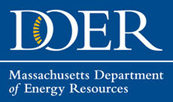 (Community Shared Solar)The purpose of this form is to provide consumers with a straightforward, uniform,         and transparent resource to evaluate potential solar transactions under the Solar Massachusetts Renewable Target (SMART) Program.*Community Shared Solar Participants do not directly purchase solar electricity. Instead, participants purchase credits in the form of Net Metering Credits or Alternative On-Bill Credits, which may or may not reduce customers’ total electricity costs depending on market conditions and the specific terms of a credit purchase agreement.NOTE: A Renewable Energy Certificate (REC) represents the Environmental Attributes associated with one megawatt-hour of renewable energy as defined by Massachusetts law. RECs generated by a facility participating in the SMART Program are transferred to the utility company in exchange for the incentive payments made to the facility owner under the program. Therefore, while you are not using the solar power generated by the facility, your purchase of credits does support solar development in Massachusetts and increase the amount of solar energy consumed by all electric ratepayers in the Commonwealth.I,  				 , hereby confirm that I have received and understand the above information. I further confirm that I have had a chance to ask questions of my provider and have received sufficient answers, if applicable.Relevant Links and Contact InformationMassachusetts Department of Energy ResourcesWebsite: www.mass.gov/doer Email: doer.smart@state.ma.us Attorney General’s OfficeWebsite: https://www.mass.gov/get-consumer-support CUSTOMER INFORMATIONCUSTOMER INFORMATIONPROVIDER INFORMATIONPROVIDER INFORMATIONPROVIDER INFORMATIONPROVIDER INFORMATIONCustomer Name:Customer Name:Company:Company:Company:Company:Street Address:Street Address:Street Address:Street Address:Street Address:Street Address:City, State, Zip:City, State, Zip:City, State, Zip:City, State, Zip:City, State, Zip:City, State, Zip:Phone:Phone:Phone:Phone:Phone:Phone:Email:Email:Email:Email:Email:Email:SYSTEM INFORMATIONSYSTEM INFORMATIONSYSTEM INFORMATIONSYSTEM INFORMATIONSYSTEM INFORMATIONSYSTEM INFORMATIONCommunity Solar Project Name:Community Solar Project Name:Community Solar Project Name:Community Solar Project Name:Community Solar Project Name:Community Solar Project Name:Project Location (Utility Service Territory):Project Location (Utility Service Territory):Project Location (Utility Service Territory):Project Location (Utility Service Territory):Project Location (Utility Service Territory):Project Location (Utility Service Territory):Project Size (kW DC):Project Size (kW DC):Project Size (kW DC):Project Size (kW DC):Project Size (kW DC):Project Size (kW DC):Estimated Commercial Operation Date:Estimated Commercial Operation Date:Estimated Commercial Operation Date:Estimated Commercial Operation Date:Estimated Commercial Operation Date:Estimated Commercial Operation Date:Estimated Number of Subscribers to the Project:Estimated Number of Subscribers to the Project:Estimated Number of Subscribers to the Project:Estimated Number of Subscribers to the Project:Estimated Number of Subscribers to the Project:Estimated Number of Subscribers to the Project:SUBSCRIPTION & COST INFORMATIONSUBSCRIPTION & COST INFORMATIONSUBSCRIPTION & COST INFORMATIONSUBSCRIPTION & COST INFORMATIONSUBSCRIPTION & COST INFORMATIONSUBSCRIPTION & COST INFORMATIONSubscription Size (kW DC):Subscription Size (kW DC):Subscription Size (kW DC):Subscription Size (kW DC):Subscription Size (kW DC):Subscription Size (kW DC):Is the customer on a wait list? Yes or NoIs the customer on a wait list? Yes or NoIs the customer on a wait list? Yes or NoIs the customer on a wait list? Yes or NoIs the customer on a wait list? Yes or NoIs the customer on a wait list? Yes or NoEstimated Contract Effective Date:Estimated Contract Effective Date:Estimated Contract Effective Date:Estimated Contract Effective Date:Estimated Contract Effective Date:Estimated Contract Effective Date:Contract Term (years):Contract Term (years):Contract Term (years):Contract Term (years):Contract Term (years):Contract Term (years):Option to renew: Yes or NoOption to renew: Yes or NoOption to renew: Yes or NoOption to renew: Yes or NoOption to renew: Yes or NoOption to renew: Yes or NoEnrollment Costs ($):Enrollment Costs ($):Enrollment Costs ($):Enrollment Costs ($):Enrollment Costs ($):Enrollment Costs ($):Subscription Model (Upfront payment, pay as you go, discount, or other):Subscription Model (Upfront payment, pay as you go, discount, or other):Subscription Model (Upfront payment, pay as you go, discount, or other):Subscription Model (Upfront payment, pay as you go, discount, or other):Subscription Model (Upfront payment, pay as you go, discount, or other):Subscription Model (Upfront payment, pay as you go, discount, or other):Starting Rate or Discount ($/month, $/kWh, %, or % of $/kWh):Starting Rate or Discount ($/month, $/kWh, %, or % of $/kWh):Starting Rate or Discount ($/month, $/kWh, %, or % of $/kWh):Starting Rate or Discount ($/month, $/kWh, %, or % of $/kWh):Starting Rate or Discount ($/month, $/kWh, %, or % of $/kWh):Starting Rate or Discount ($/month, $/kWh, %, or % of $/kWh):Rate increase frequency, if applicable (Monthly, quarterly, annually, etc.):Rate increase frequency, if applicable (Monthly, quarterly, annually, etc.):Rate increase frequency, if applicable (Monthly, quarterly, annually, etc.):Rate increase frequency, if applicable (Monthly, quarterly, annually, etc.):Rate increase frequency, if applicable (Monthly, quarterly, annually, etc.):Rate increase frequency, if applicable (Monthly, quarterly, annually, etc.):Amount of Rate Increase, if applicable ($/month, $/kWh, percentage):Amount of Rate Increase, if applicable ($/month, $/kWh, percentage):Amount of Rate Increase, if applicable ($/month, $/kWh, percentage):Amount of Rate Increase, if applicable ($/month, $/kWh, percentage):Amount of Rate Increase, if applicable ($/month, $/kWh, percentage):Amount of Rate Increase, if applicable ($/month, $/kWh, percentage):Estimated Year One Payments (including any enrollment costs) ($):Estimated Year One Payments (including any enrollment costs) ($):Estimated Year One Payments (including any enrollment costs) ($):Estimated Year One Payments (including any enrollment costs) ($):Estimated Year One Payments (including any enrollment costs) ($):Estimated Year One Payments (including any enrollment costs) ($):Is the subscription transferrable to other customers? Yes or NoIs the subscription transferrable to other customers? Yes or NoIs the subscription transferrable to other customers? Yes or NoIs the subscription transferrable to other customers? Yes or NoIs the subscription transferrable to other customers? Yes or NoIs the subscription transferrable to other customers? Yes or NoIs the subscription portable within the utility service area or utility load zone? Yes or No	Is the subscription portable within the utility service area or utility load zone? Yes or No	Is the subscription portable within the utility service area or utility load zone? Yes or No	Is the subscription portable within the utility service area or utility load zone? Yes or No	Is the subscription portable within the utility service area or utility load zone? Yes or No	Is the subscription portable within the utility service area or utility load zone? Yes or No	Describe opt-out or early termination terms:Describe opt-out or early termination terms:Describe opt-out or early termination terms:Describe opt-out or early termination terms:Describe opt-out or early termination terms:Describe opt-out or early termination terms:Describe any system performance or electricity production guarantee:Describe any system performance or electricity production guarantee:Describe any system performance or electricity production guarantee:Describe any system performance or electricity production guarantee:Describe any system performance or electricity production guarantee:Describe any system performance or electricity production guarantee:OWNERSHIP OF INCENTIVESPROVIDERPROVIDERCUSTOMERUTILITYN/AOwner of SMART Incentive PaymentsOwner of Investment Tax CreditOwner of State/Local Tax CreditsCustomer SignatureDateDate